Электронные образовательные ресурсы,содержащиеся в фонде школьной библиотеки.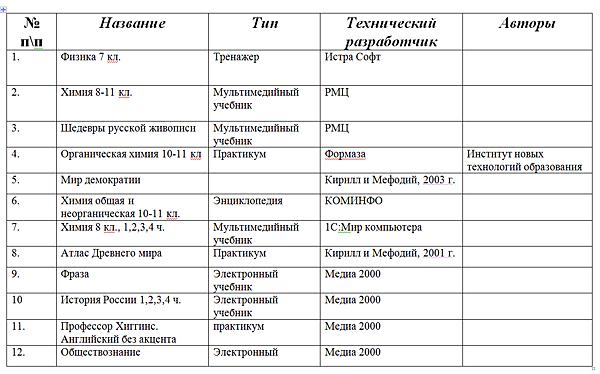 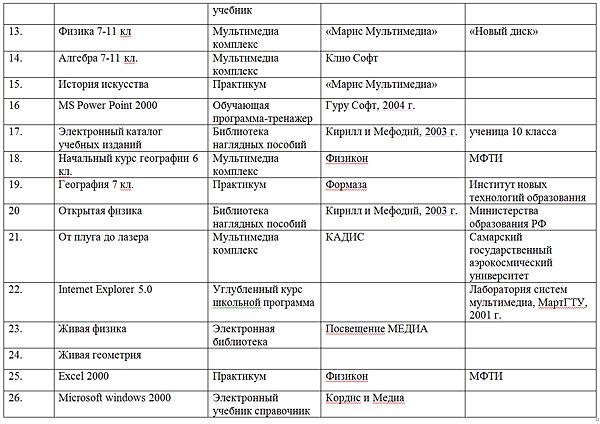 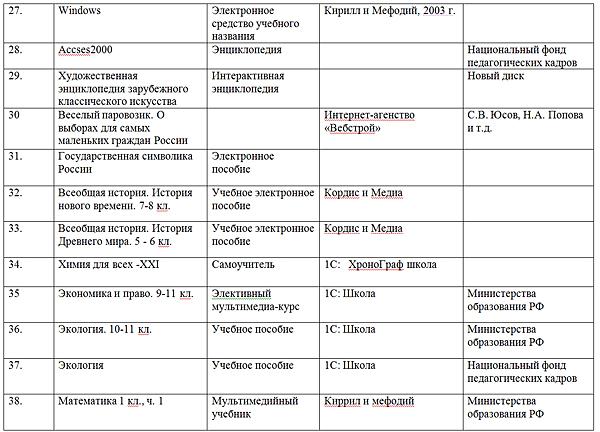 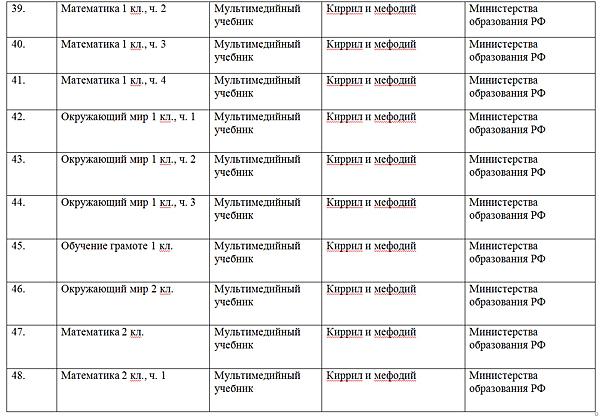 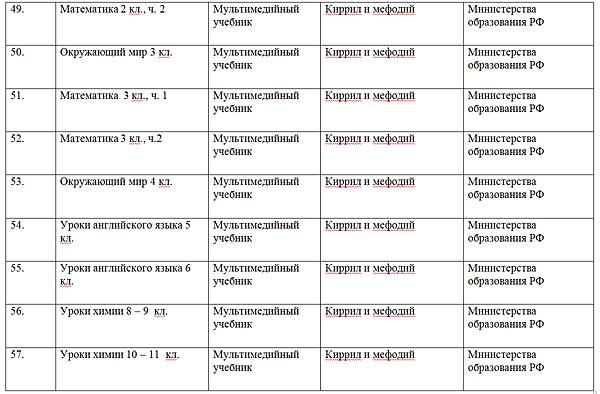 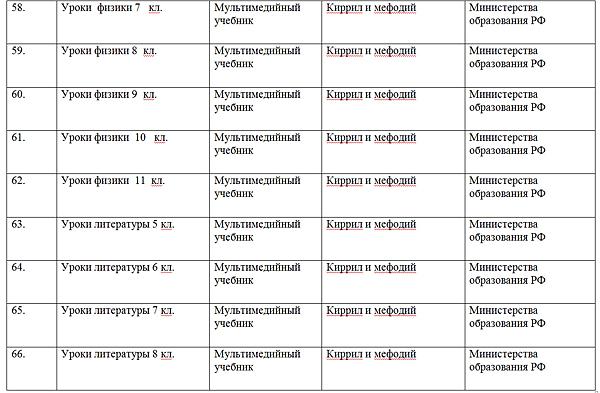 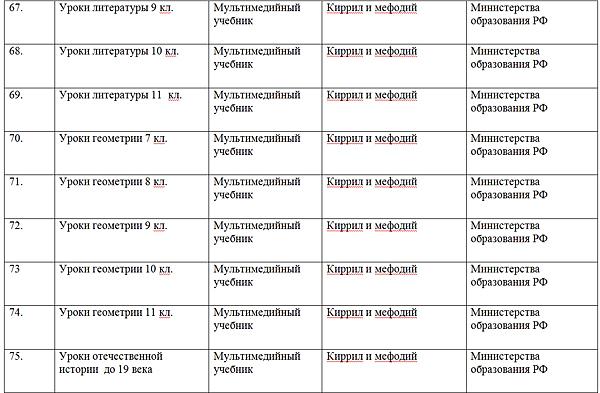 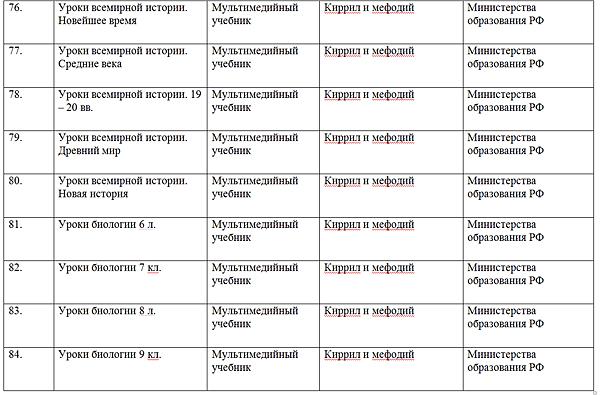 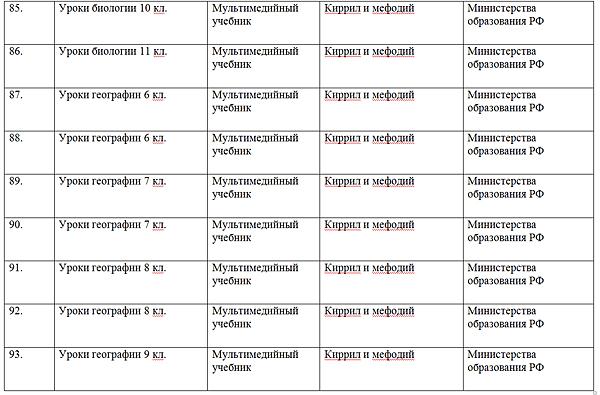 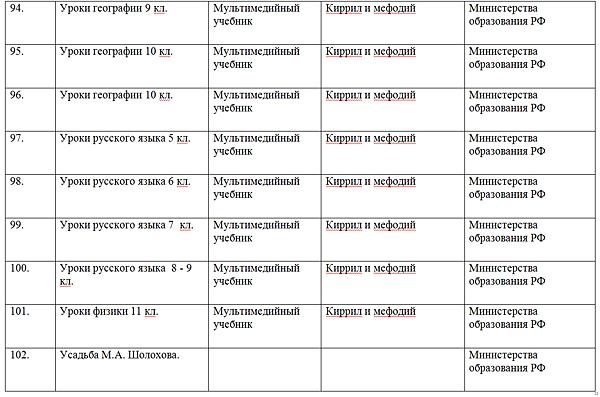 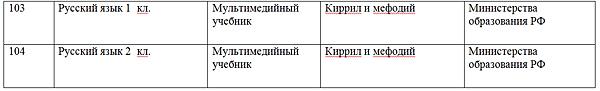 